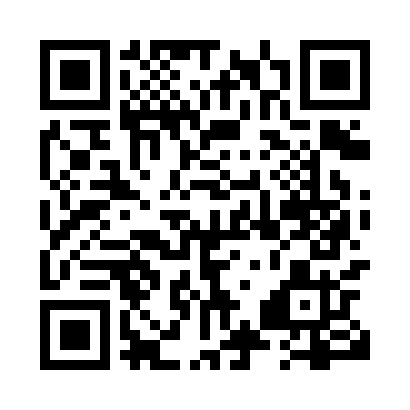 Prayer times for La Barriere, Quebec, CanadaMon 1 Jul 2024 - Wed 31 Jul 2024High Latitude Method: Angle Based RulePrayer Calculation Method: Islamic Society of North AmericaAsar Calculation Method: HanafiPrayer times provided by https://www.salahtimes.comDateDayFajrSunriseDhuhrAsrMaghribIsha1Mon2:494:5112:476:138:4210:442Tue2:494:5112:476:138:4210:443Wed2:494:5212:476:138:4210:444Thu2:504:5312:476:138:4110:445Fri2:504:5312:476:138:4110:446Sat2:514:5412:486:138:4110:447Sun2:514:5512:486:138:4010:448Mon2:524:5612:486:128:4010:449Tue2:524:5712:486:128:3910:4310Wed2:544:5712:486:128:3810:4111Thu2:564:5812:486:128:3810:4012Fri2:574:5912:486:118:3710:3913Sat2:595:0012:486:118:3610:3714Sun3:015:0112:496:118:3510:3615Mon3:025:0212:496:108:3510:3416Tue3:045:0312:496:108:3410:3317Wed3:065:0412:496:098:3310:3118Thu3:085:0512:496:098:3210:2919Fri3:105:0612:496:088:3110:2720Sat3:115:0812:496:088:3010:2621Sun3:135:0912:496:078:2910:2422Mon3:155:1012:496:078:2810:2223Tue3:175:1112:496:068:2710:2024Wed3:195:1212:496:058:2610:1825Thu3:215:1312:496:058:2410:1626Fri3:235:1412:496:048:2310:1427Sat3:255:1612:496:038:2210:1228Sun3:275:1712:496:028:2110:1029Mon3:295:1812:496:028:1910:0830Tue3:315:1912:496:018:1810:0631Wed3:335:2112:496:008:1710:04